Julehygge den 7. december 2023 med Sten Søvndal.Tak til Vagn Hansen for fotos.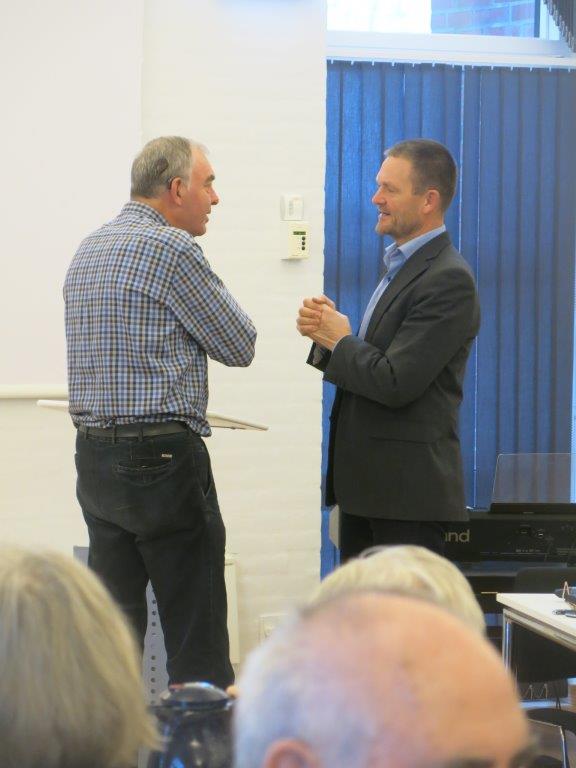 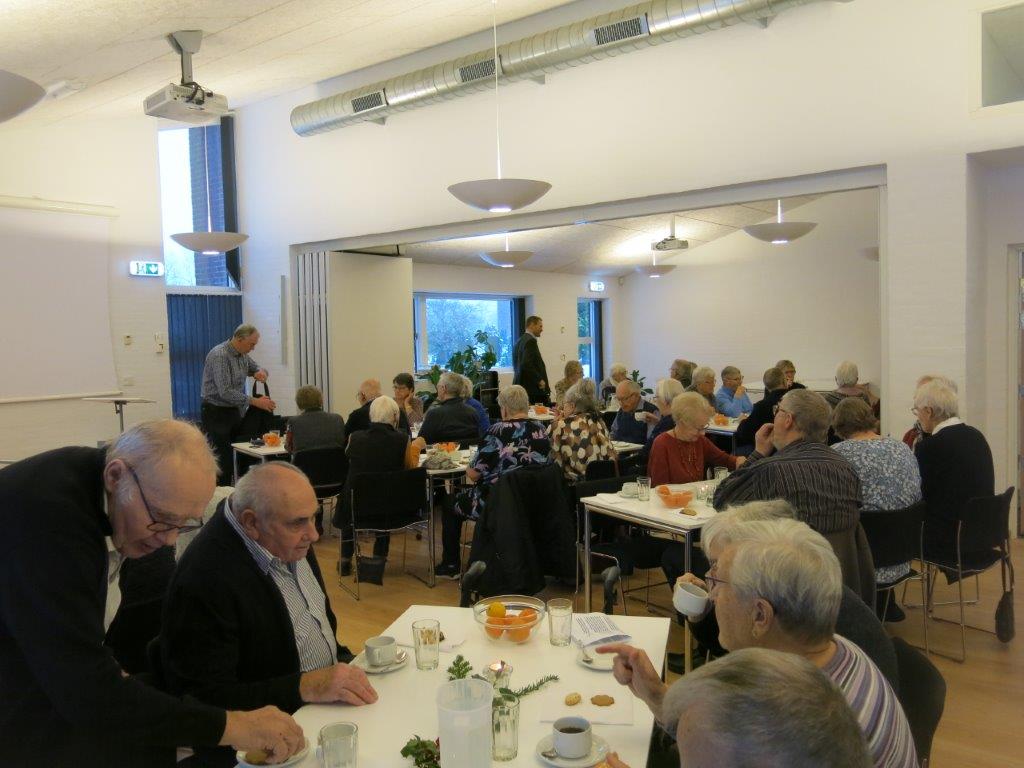 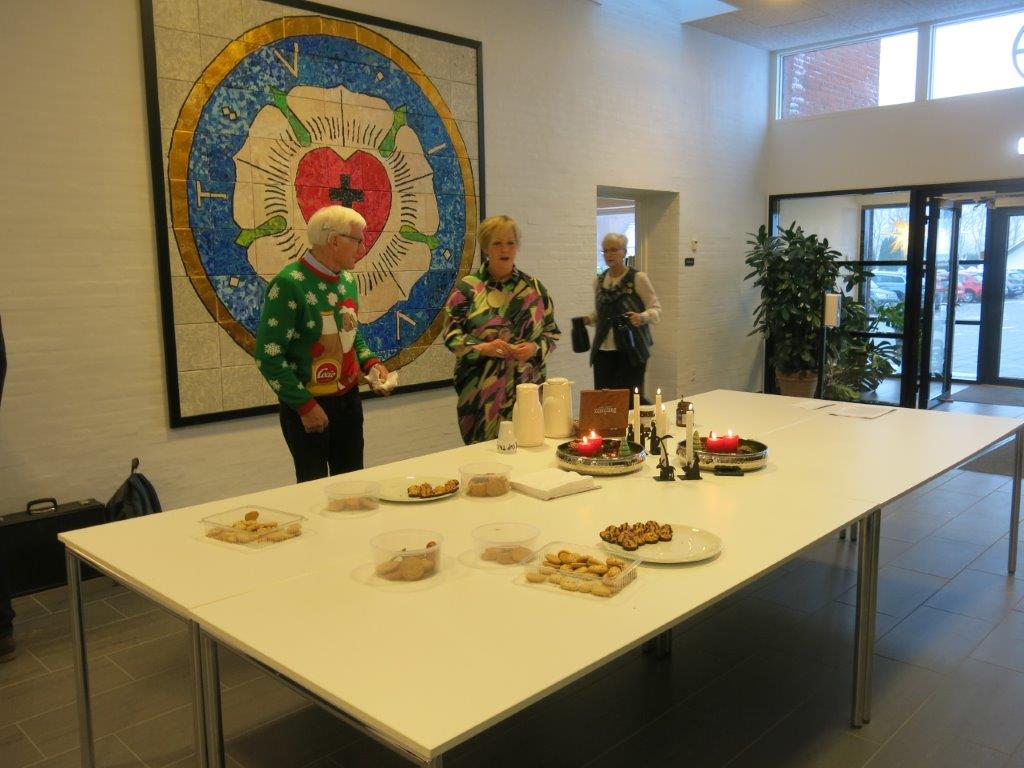 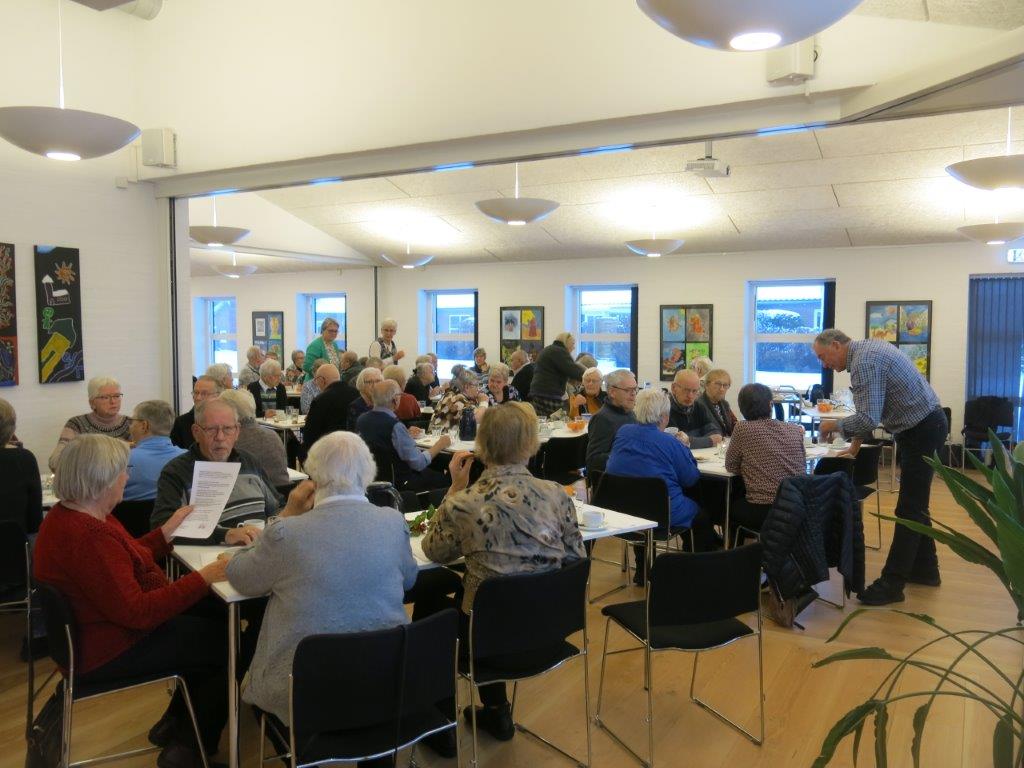 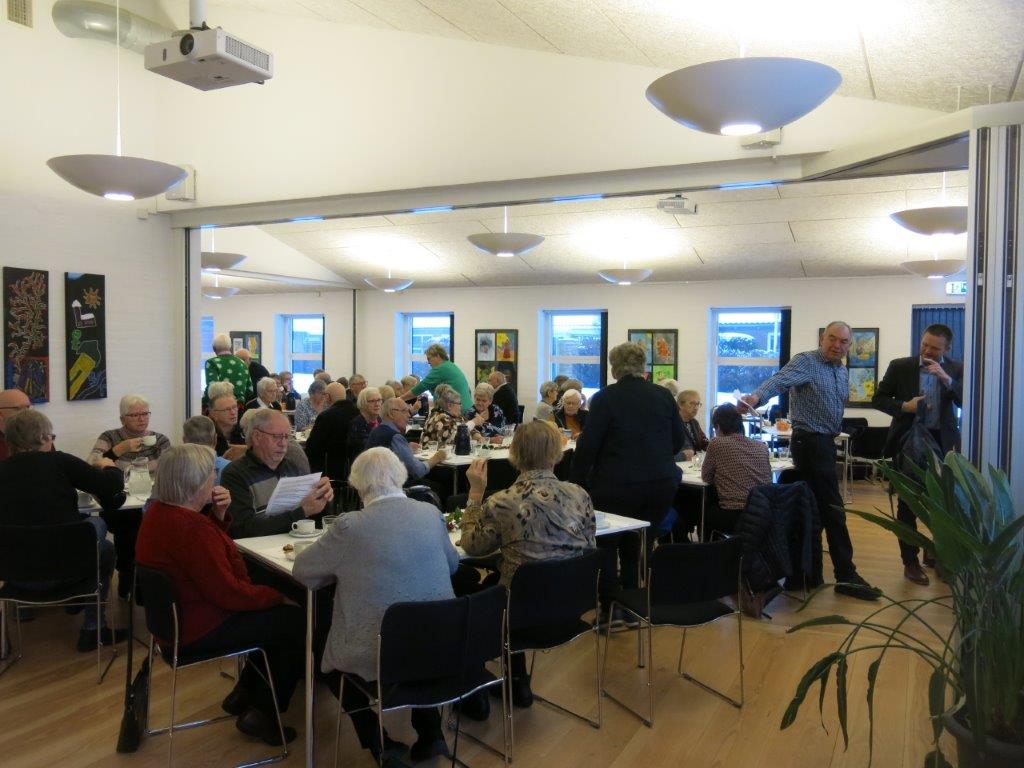 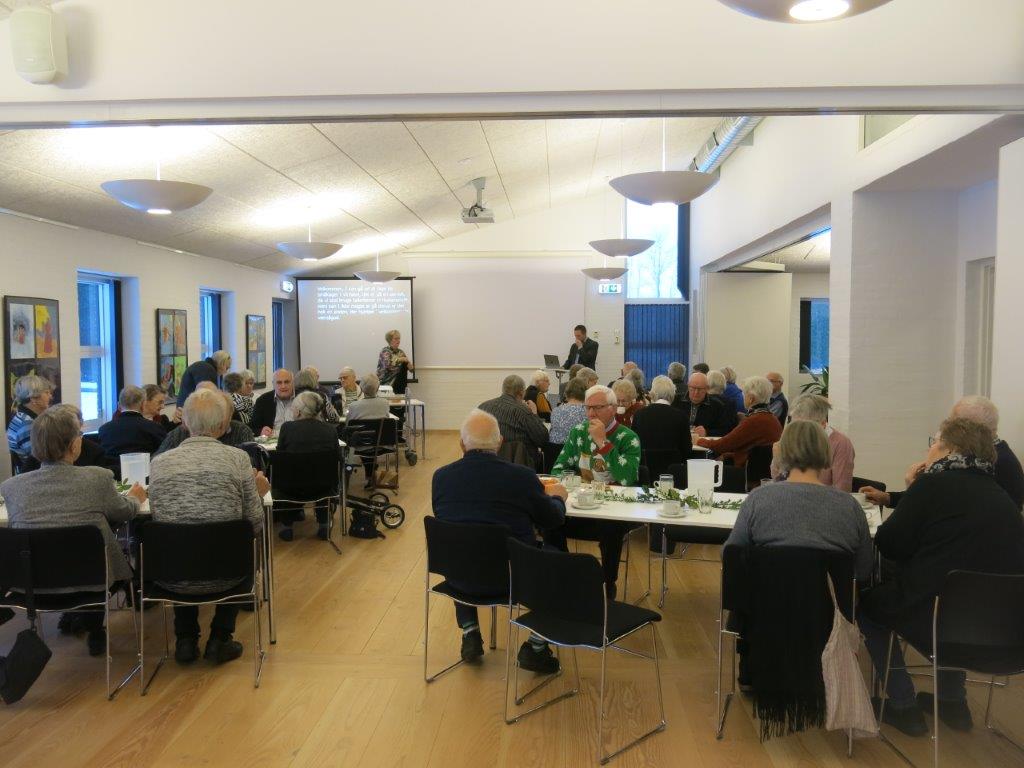 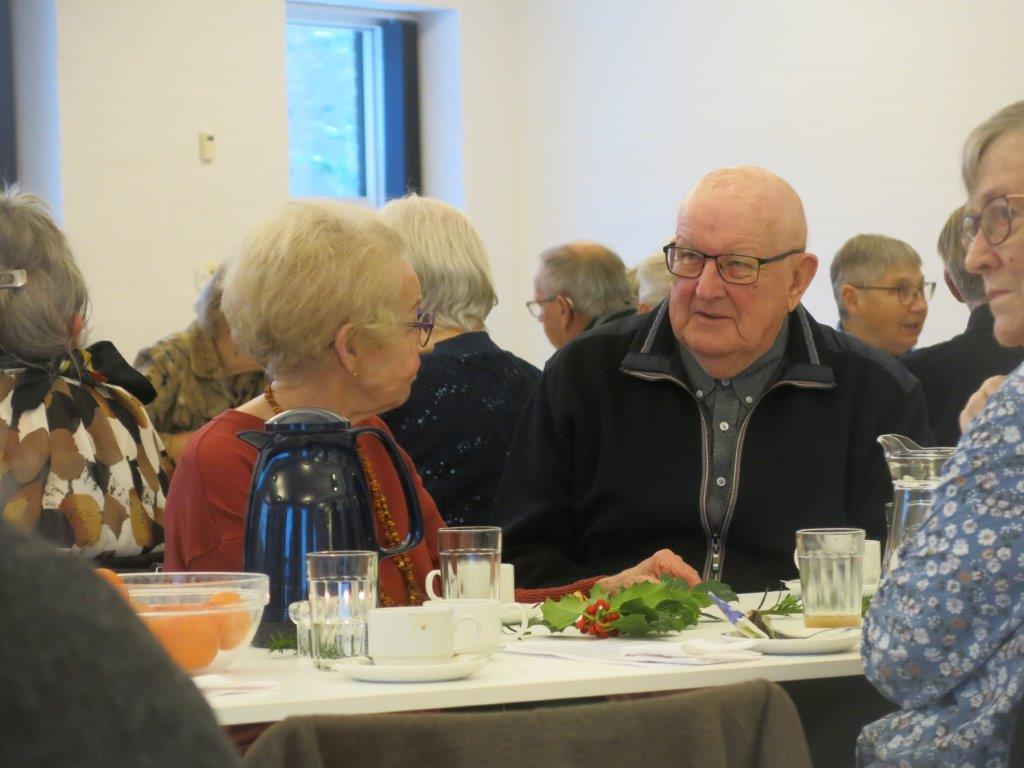 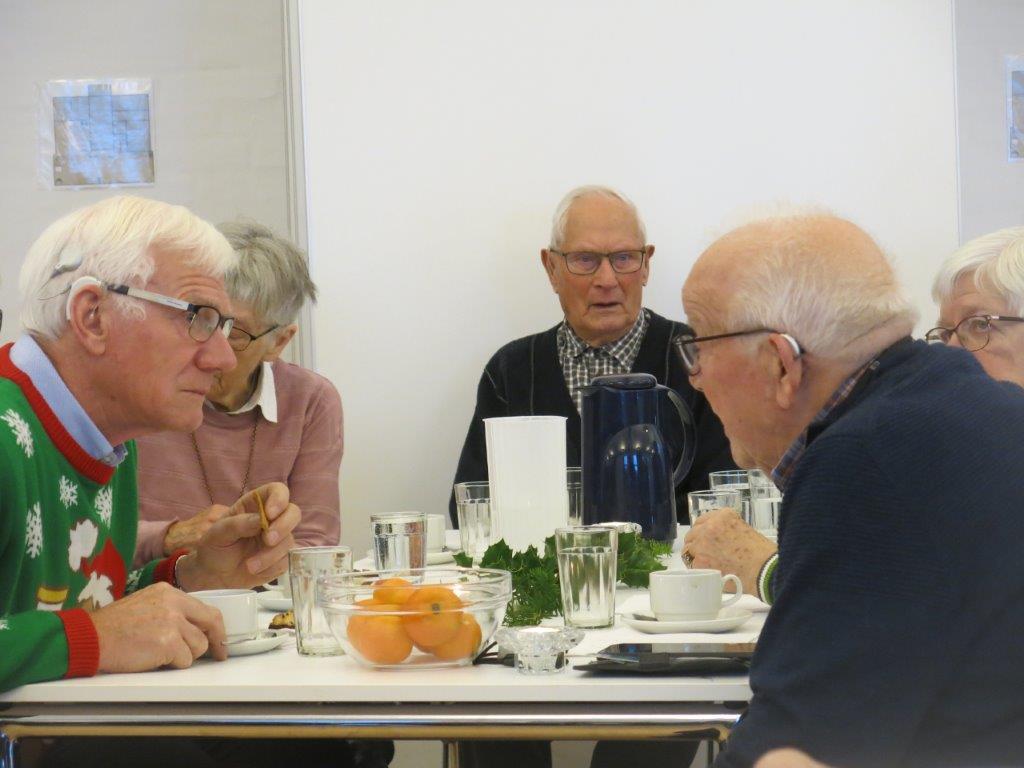 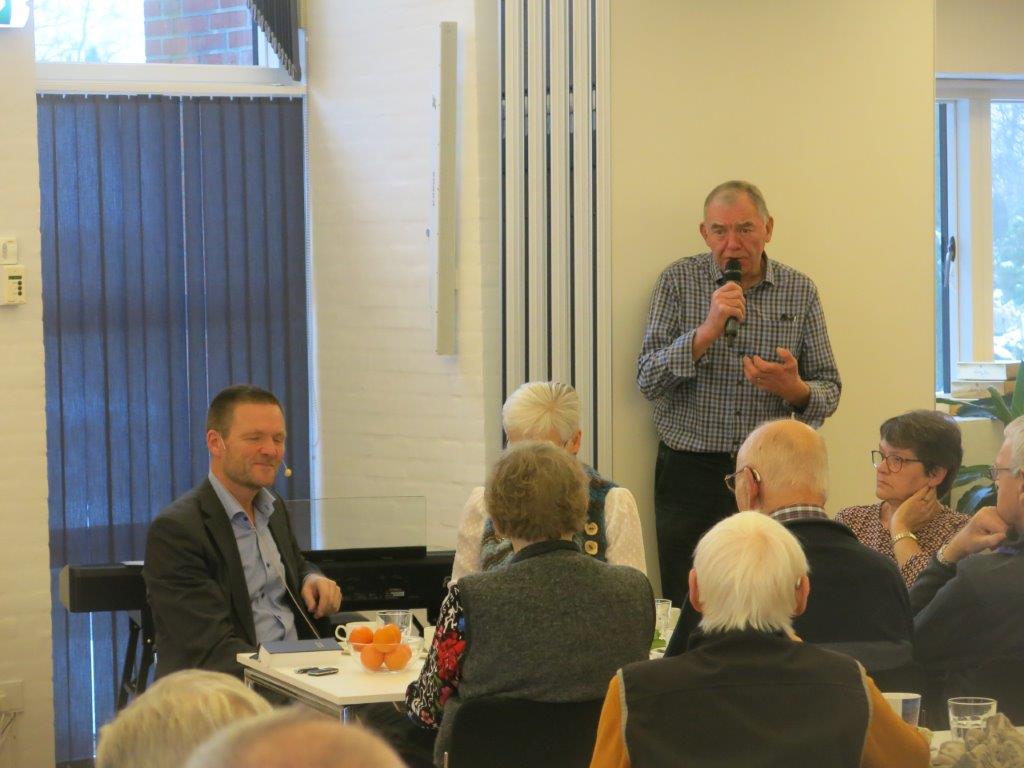 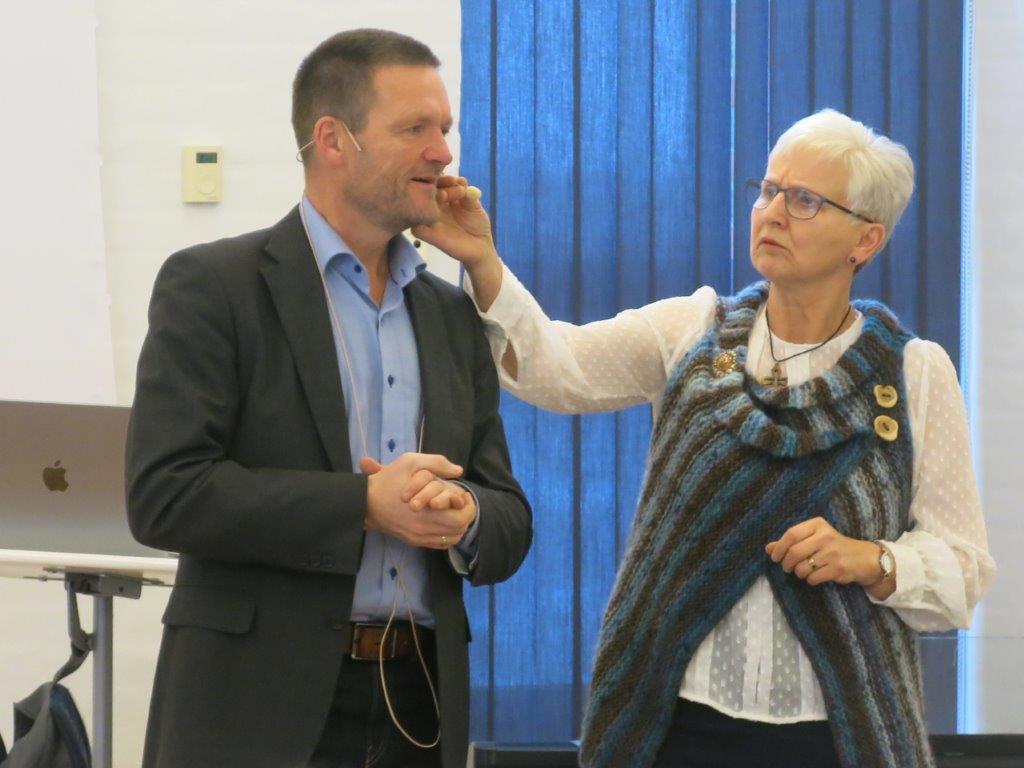 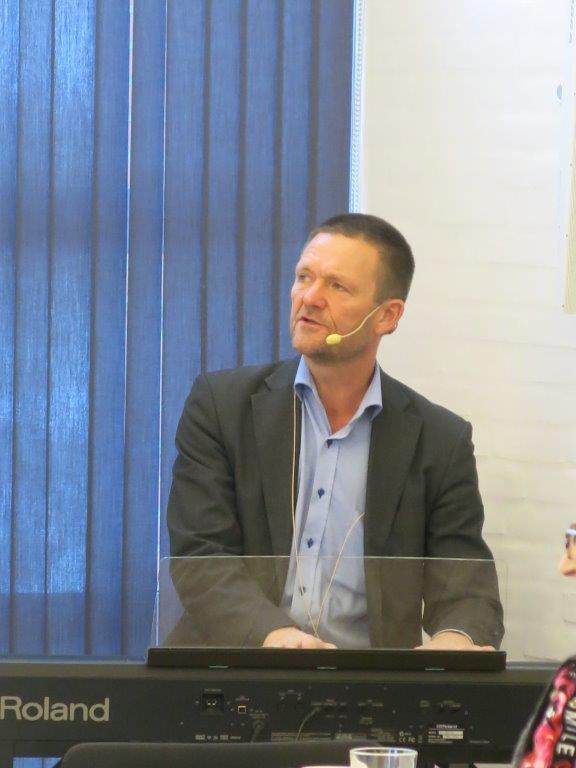 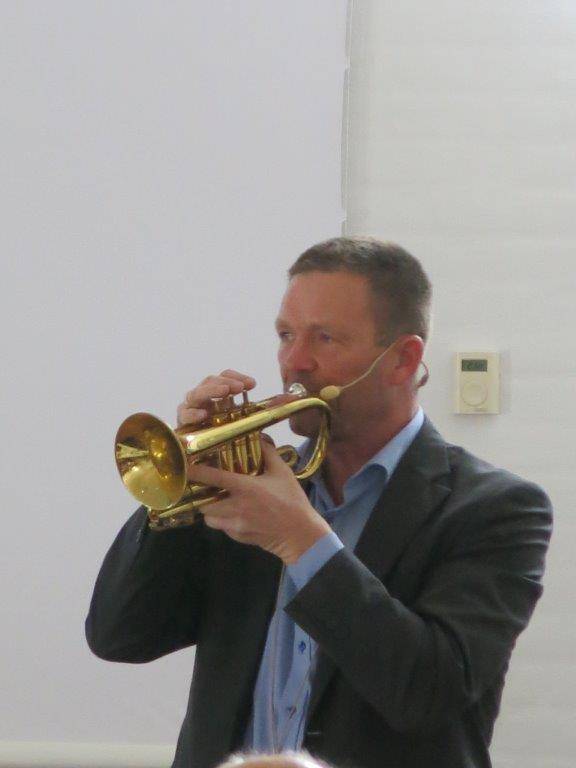 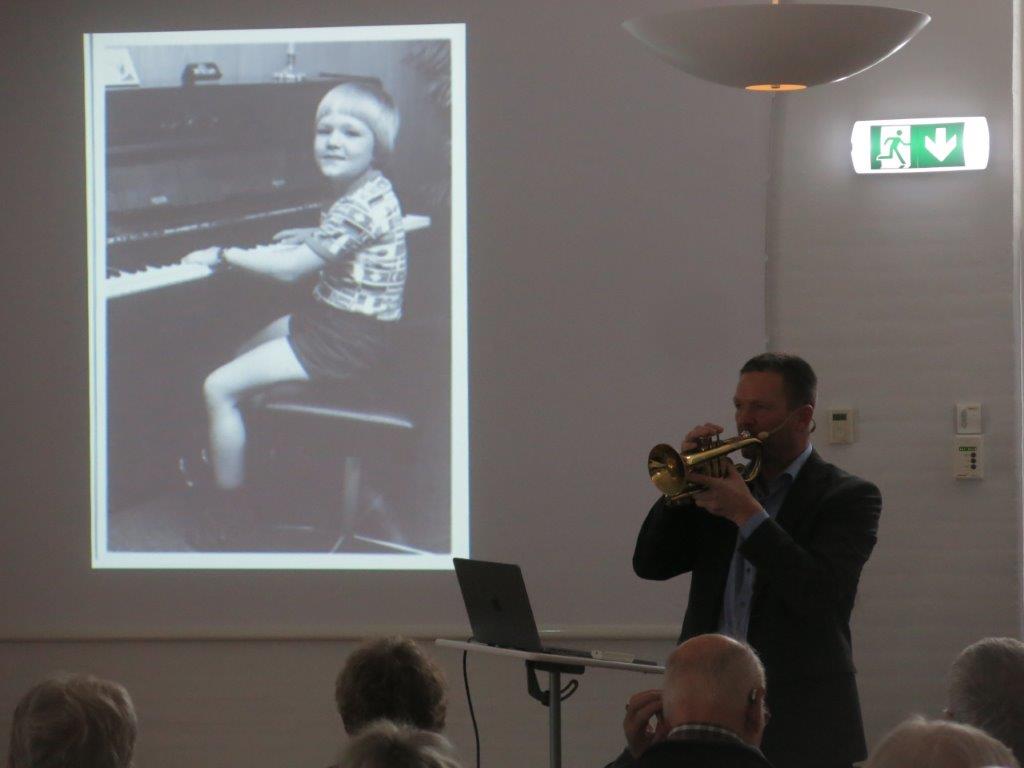 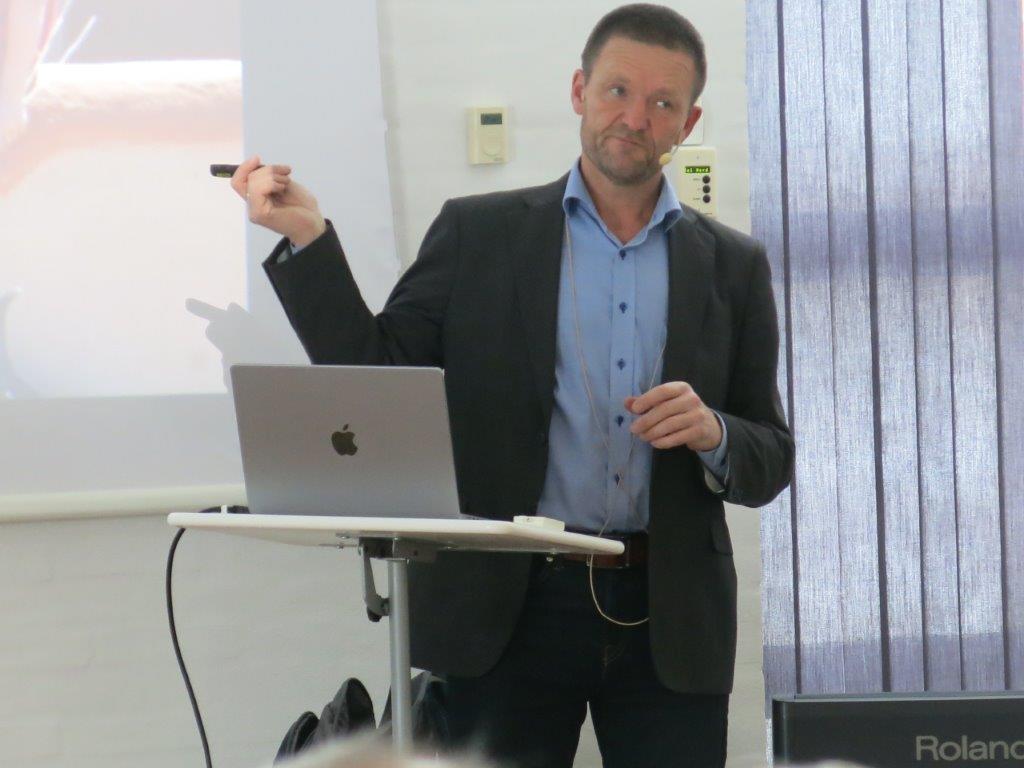 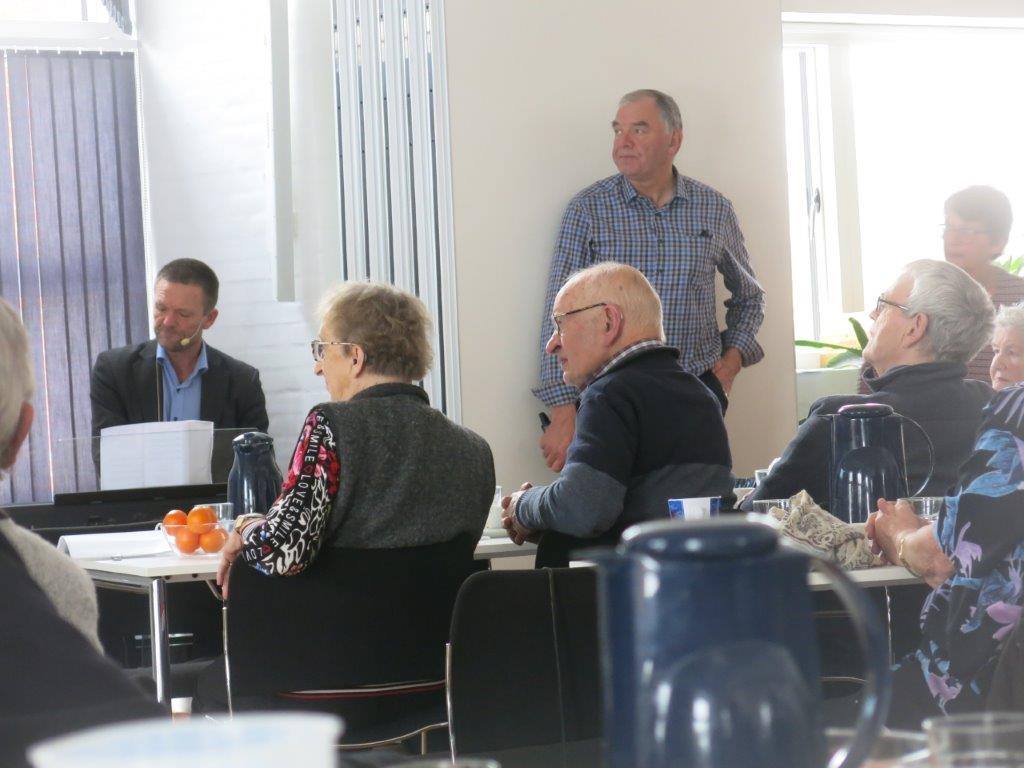 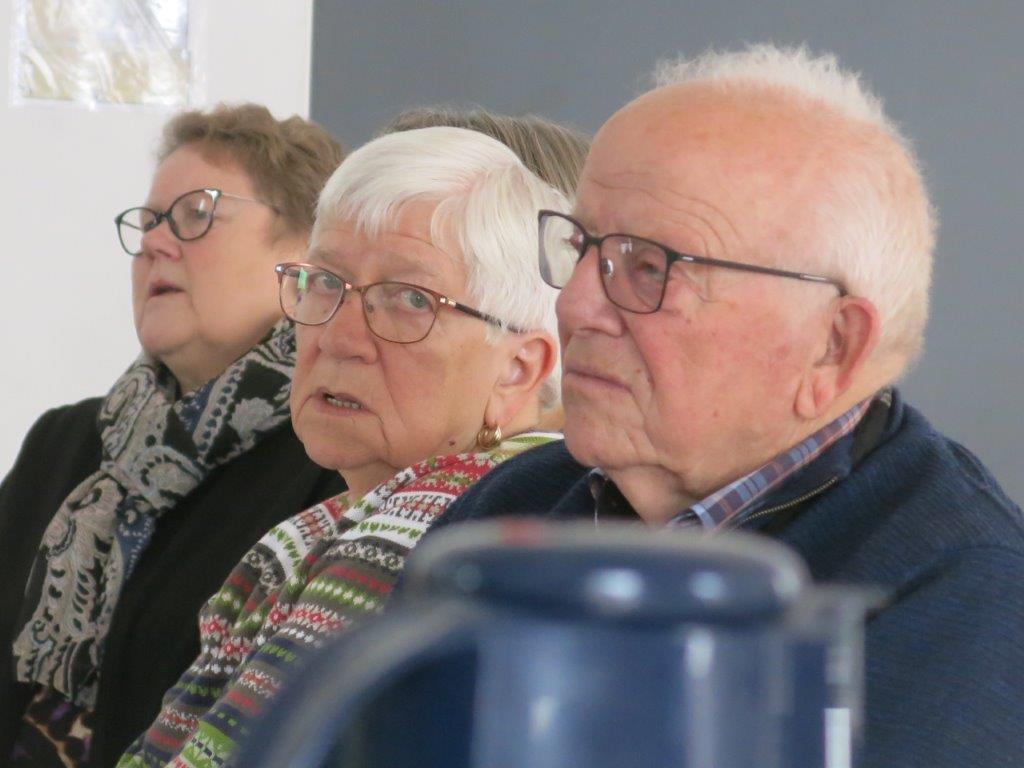 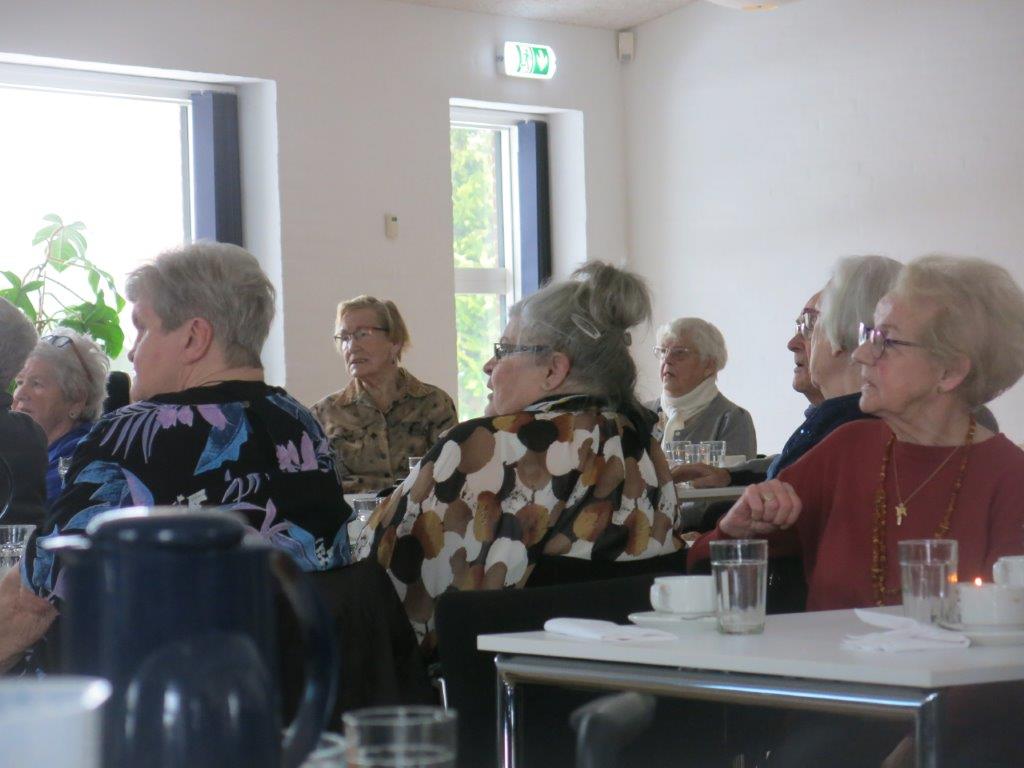 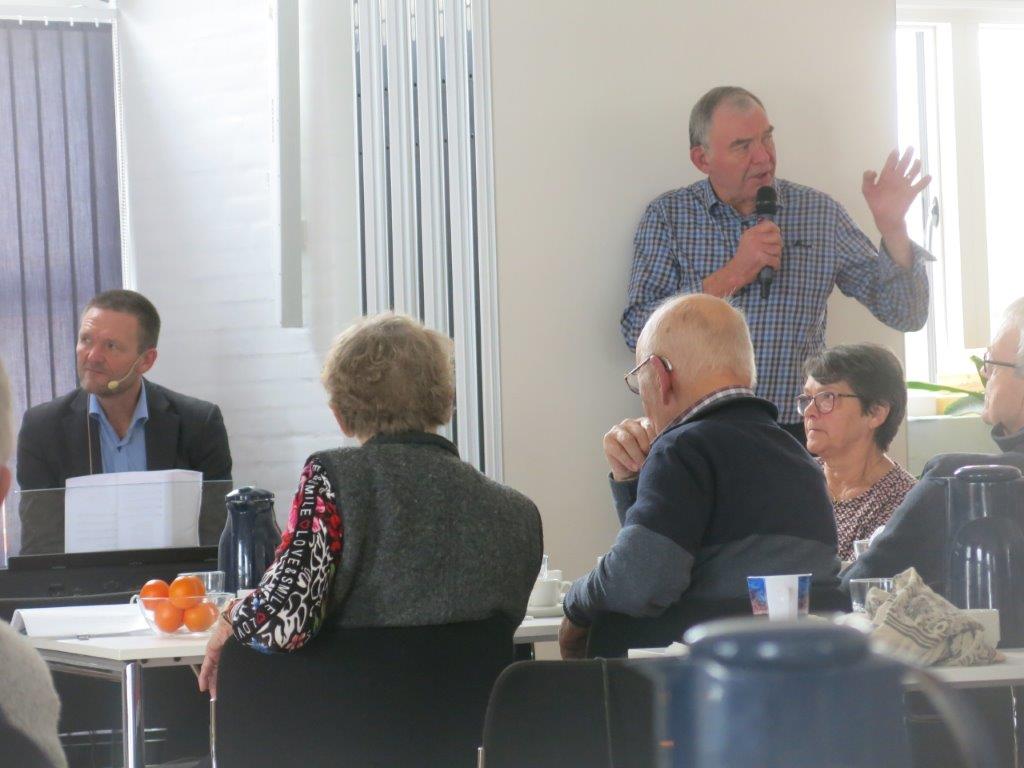 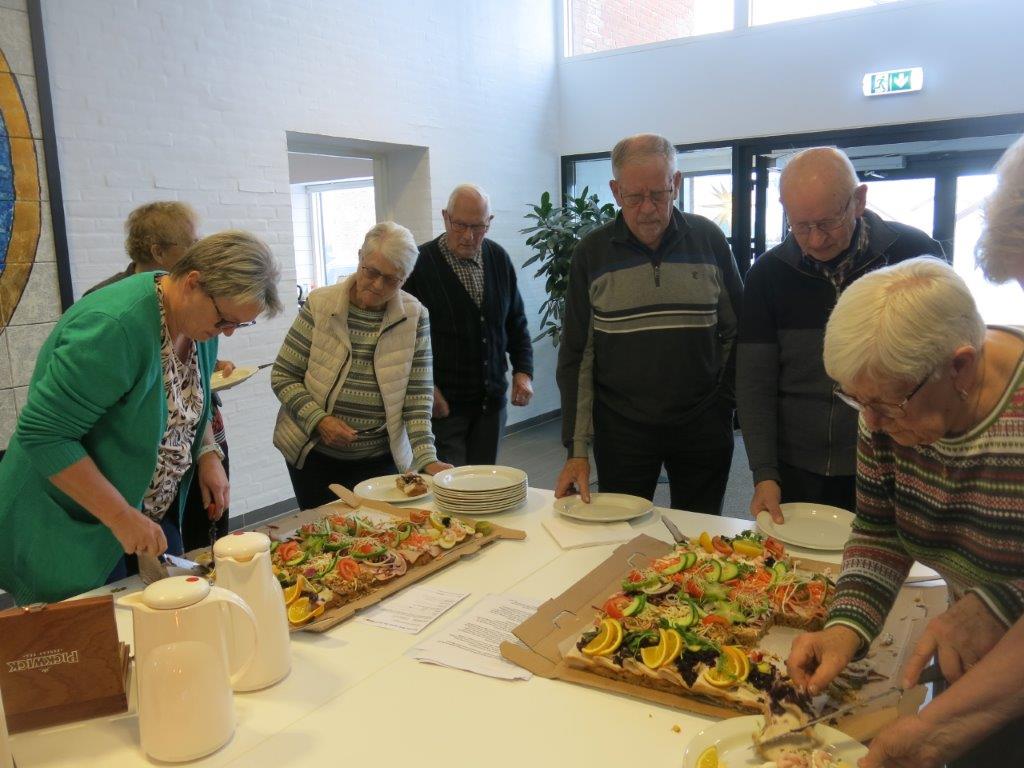 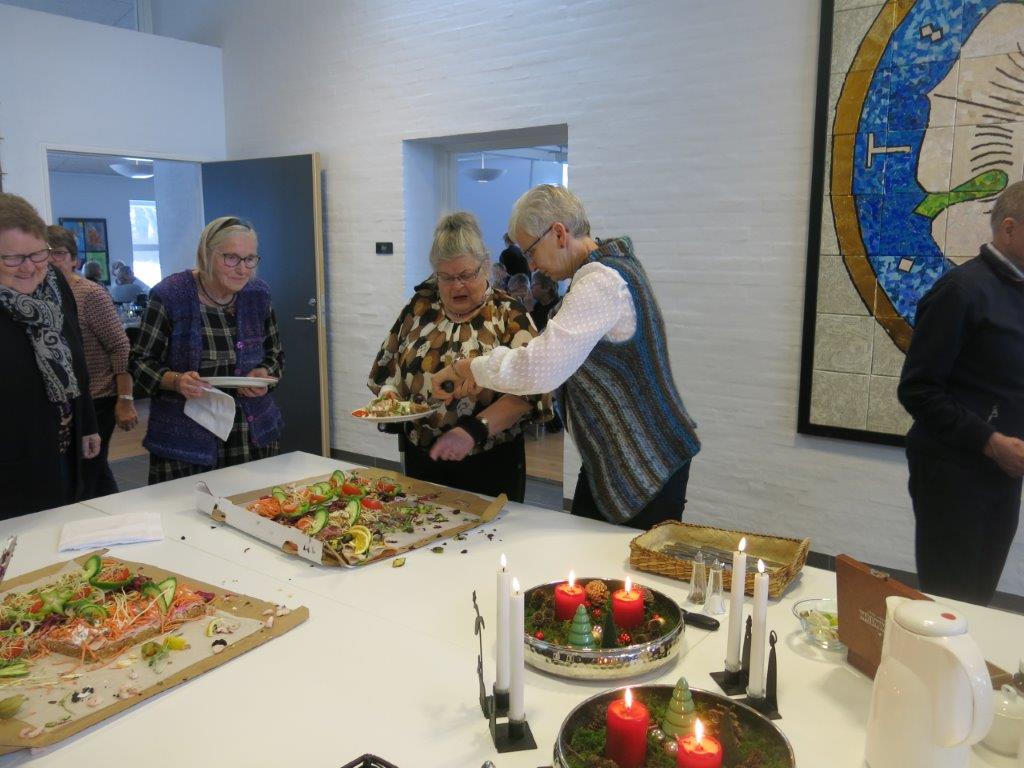 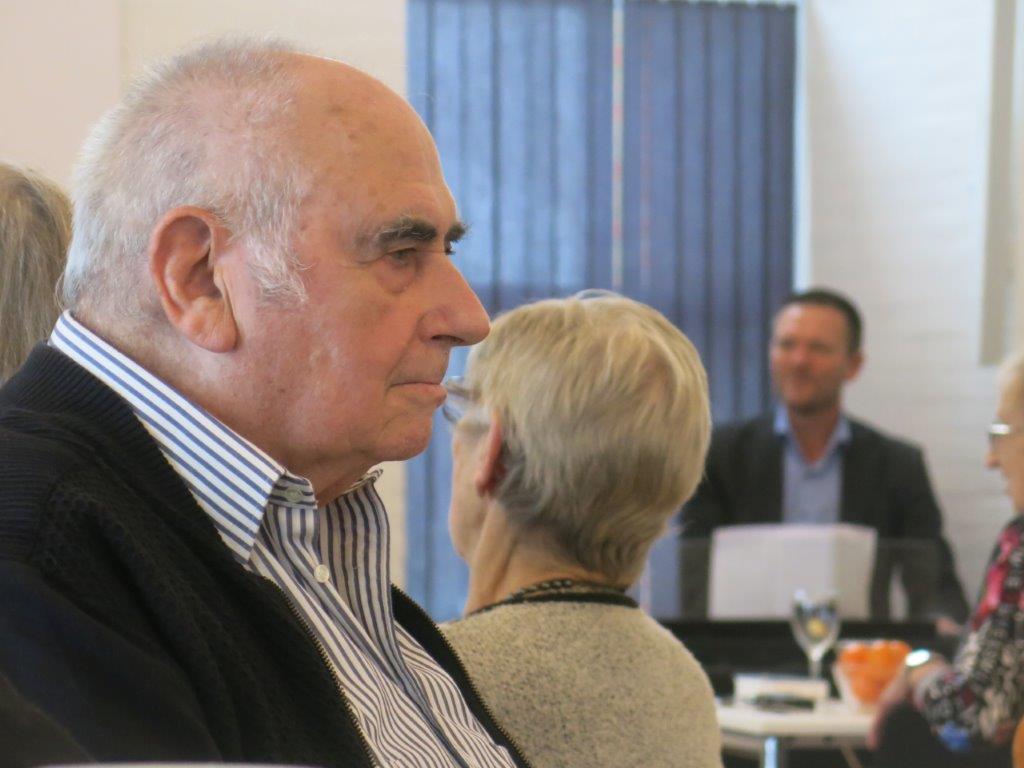 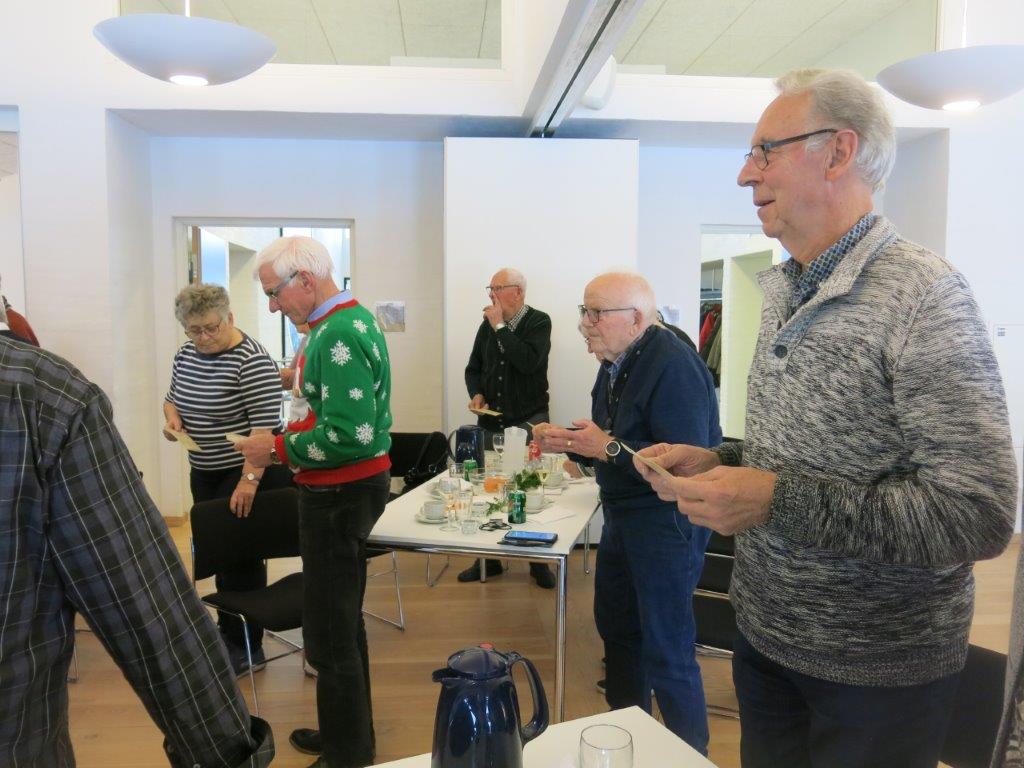 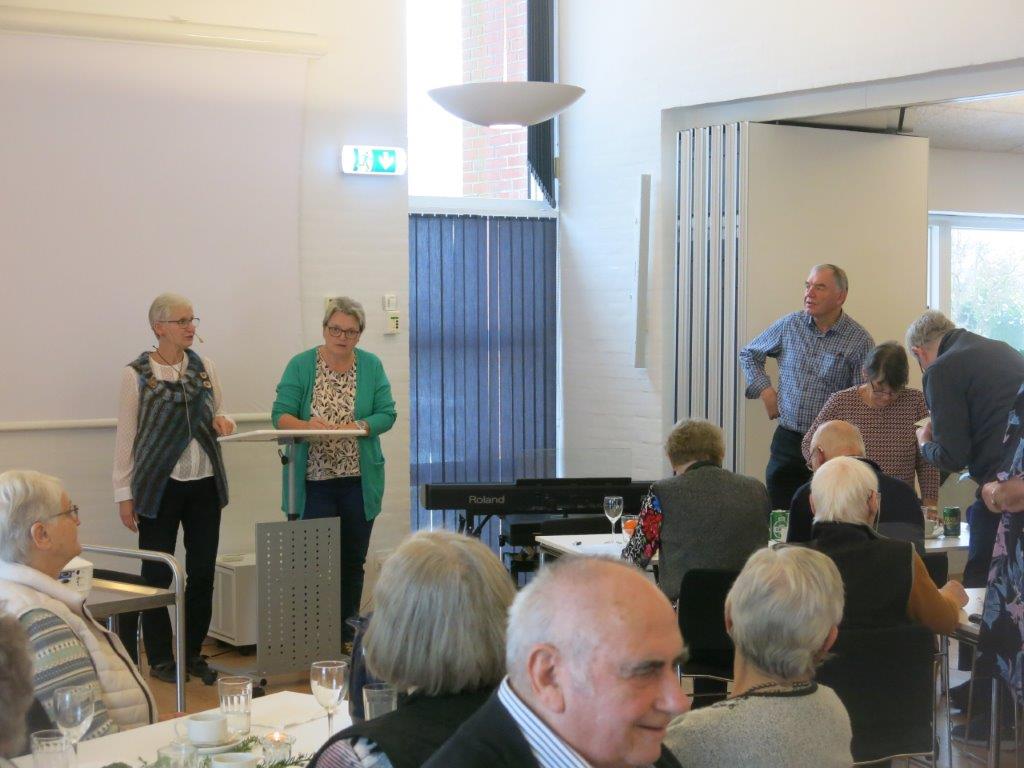 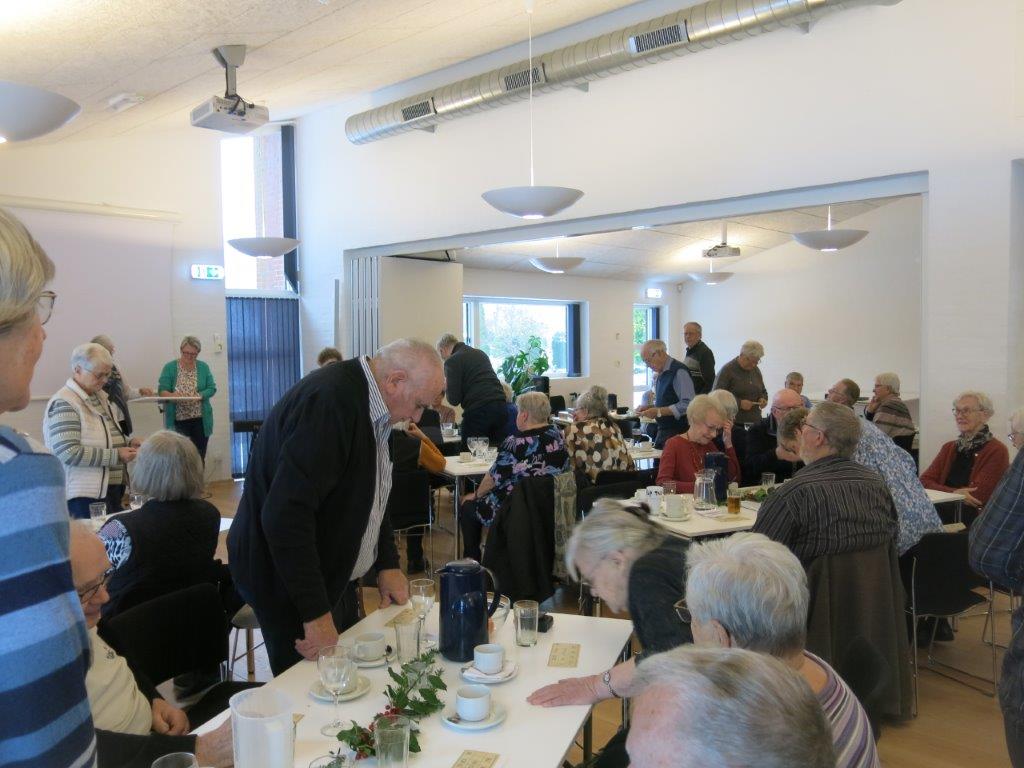 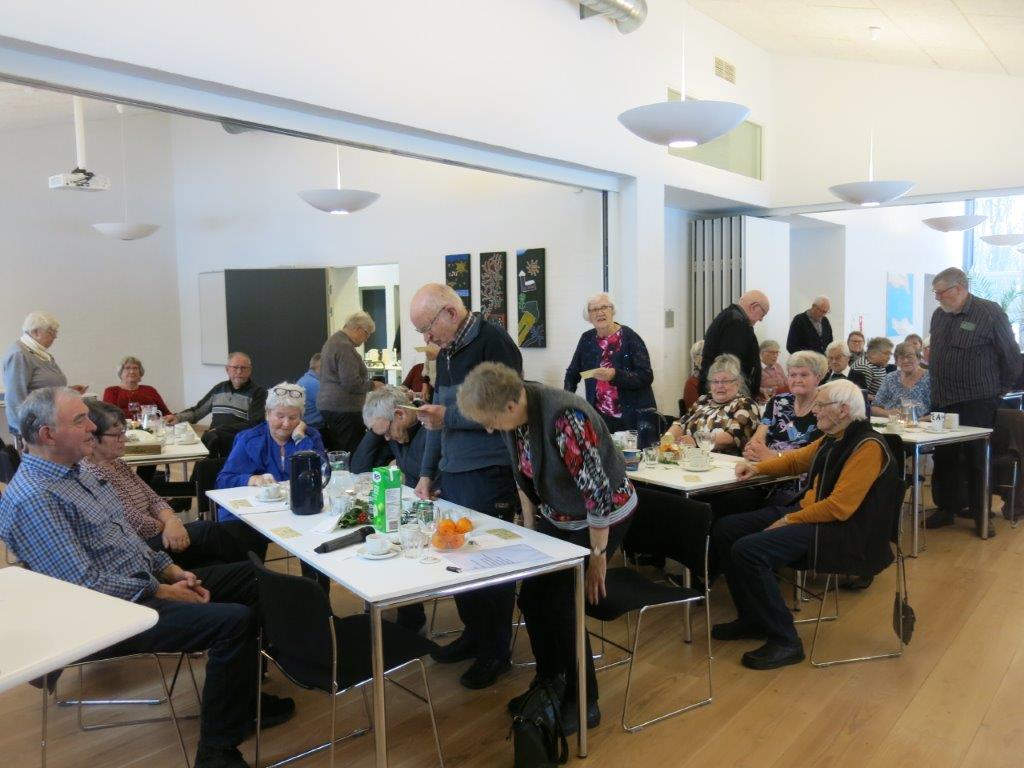 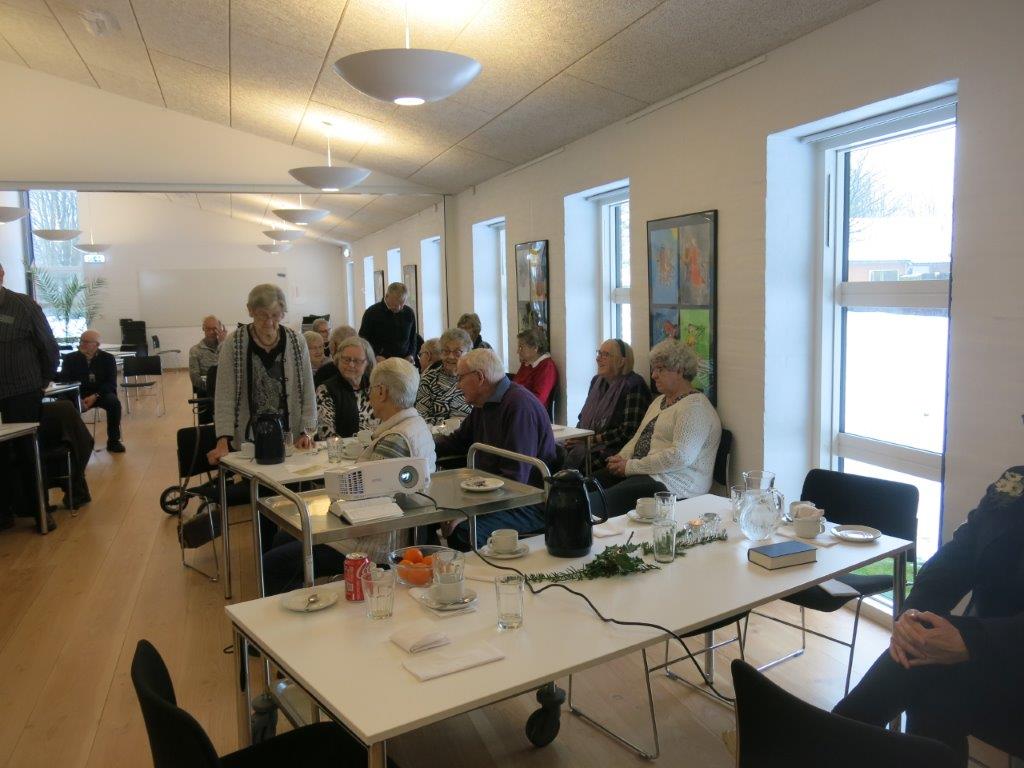 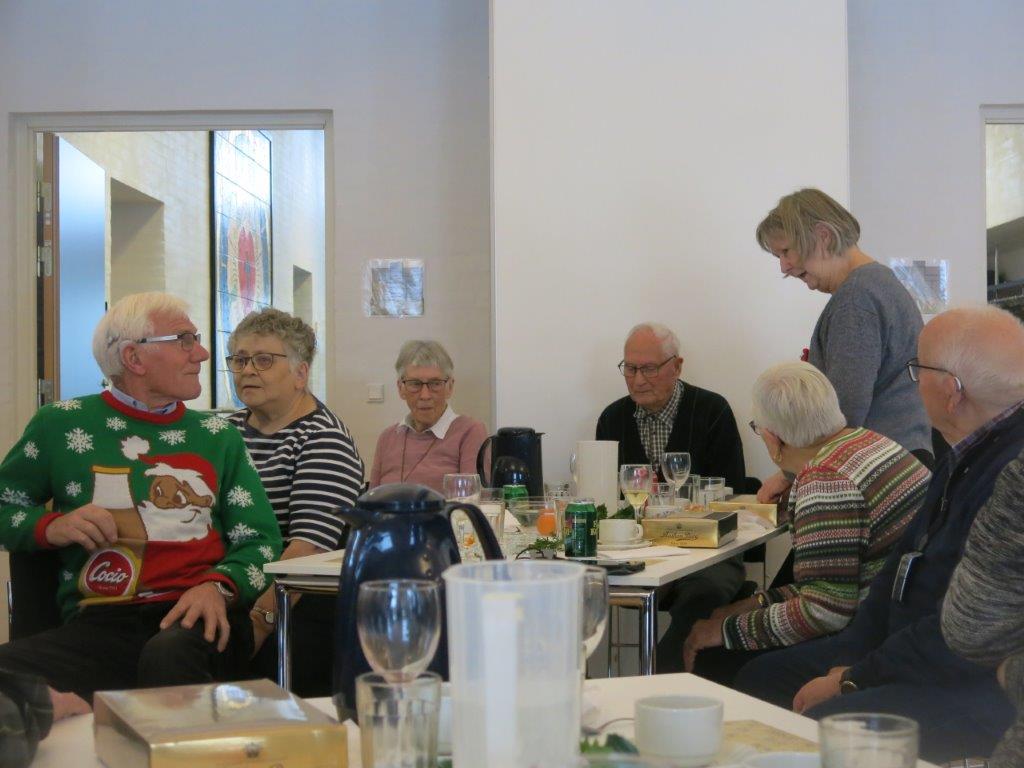 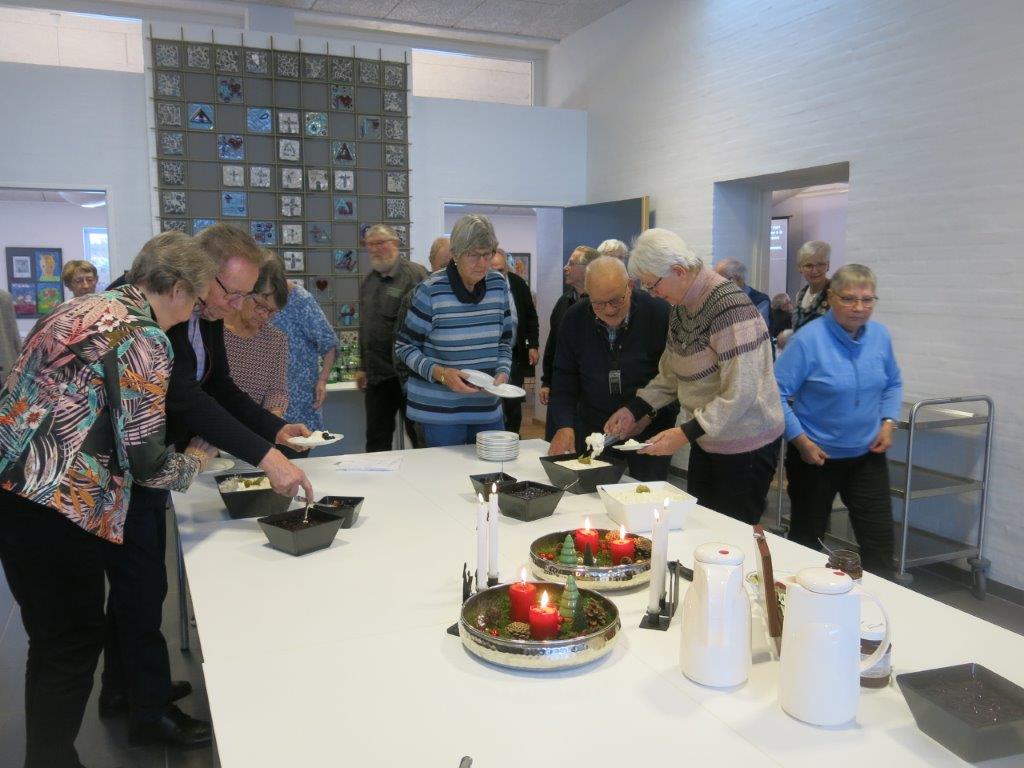 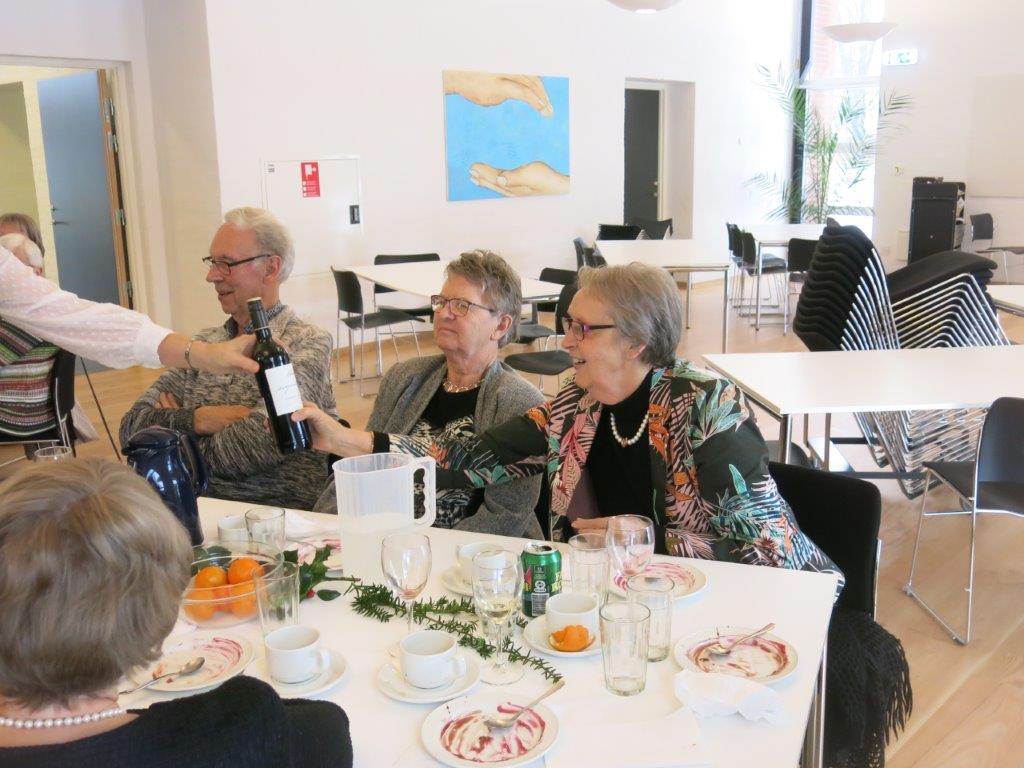 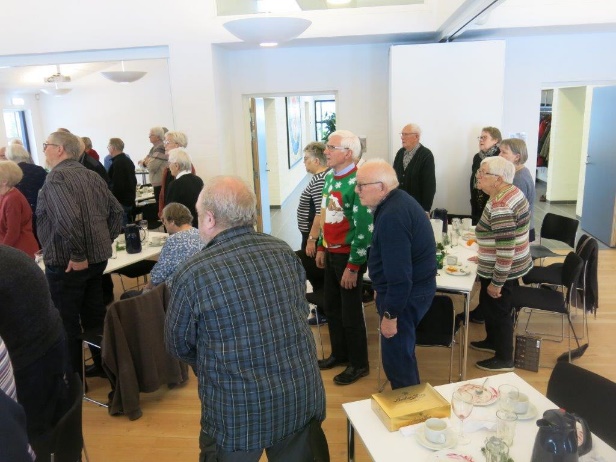 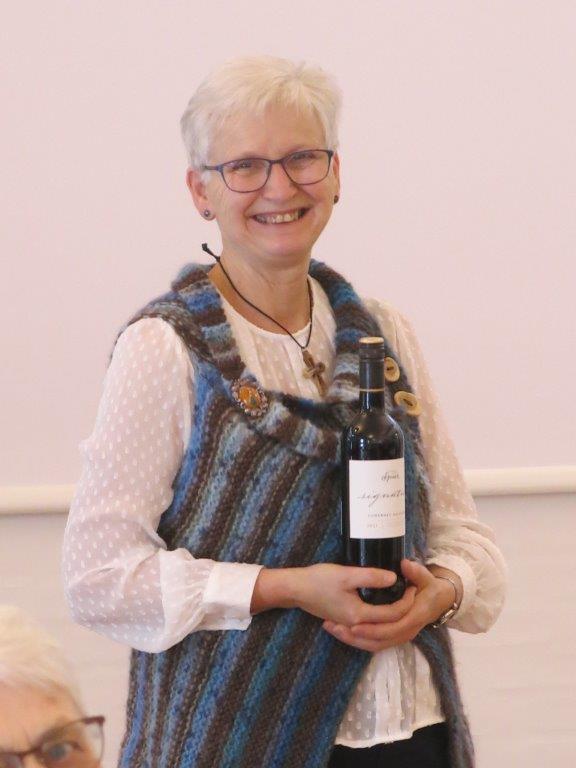 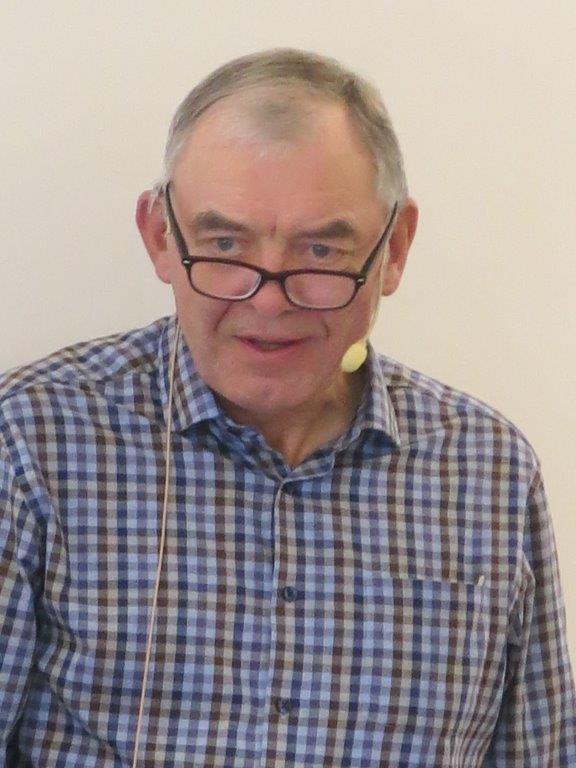 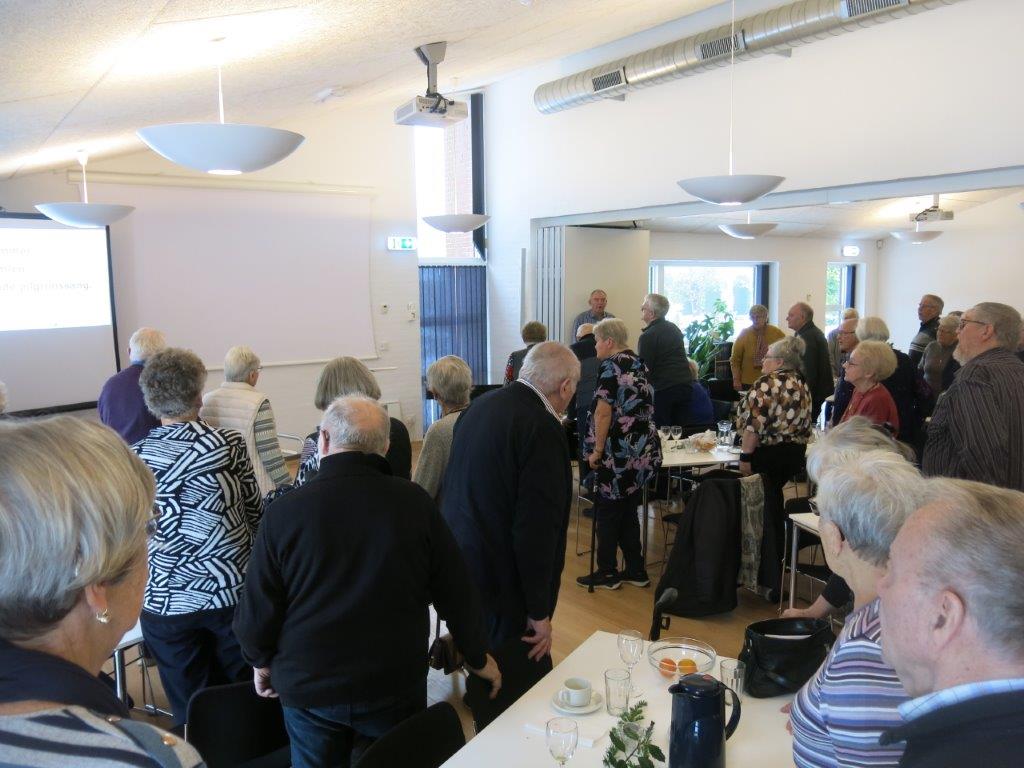 